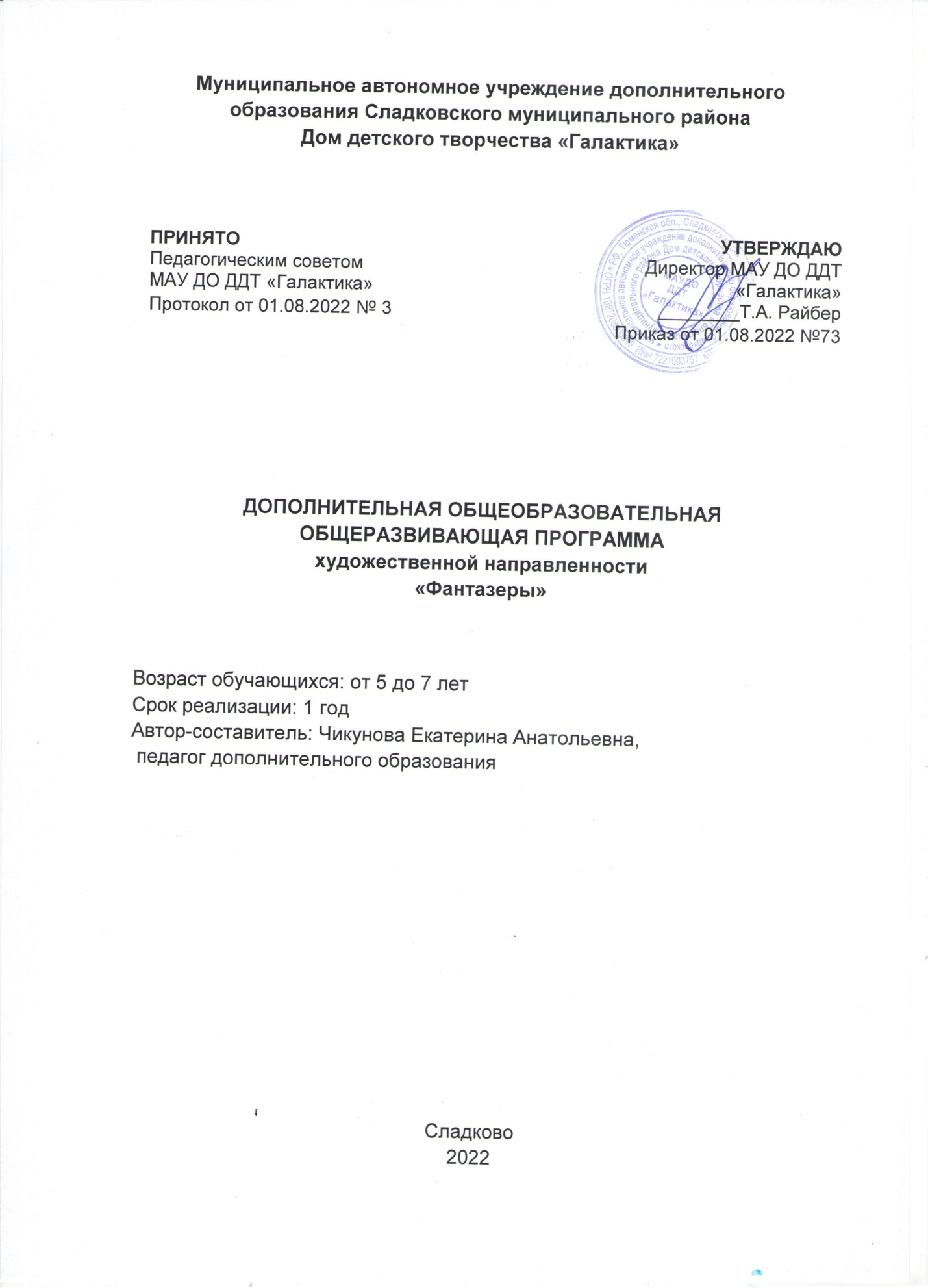 ПОЯСНИТЕЛЬНАЯ ЗАПИСКАДополнительная общеобразовательная общеразвивающая программа художественной направленности «Фантазёры» разработана согласно требованиям следующих нормативных документов:- Федеральный закон Российской федерацииот 29.12.2012 №273-ФЗ «Об образовании в Российской Федерации» (с изменениями от 1 сентября 2020 года №304-ФЗ «О внесении изменений в Федеральный закон «Об образовании в Российской Федерации» по вопросам воспитания обучающихся»);- Санитарные правила СП 2.4.3648-20 «Санитарно-эпидемиологические требования к организациям воспитания и обучения, отдыха и оздоровления детей и молодежи» утвержденными 28.09.2020 №28 (регистрационный номер 61573 от 18.12.2020);- Приказ Министерства просвещения РФ от 09.11.2018 №196 «Об утверждении порядка организации и осуществления образовательной деятельности по дополнительным общеобразовательным программам» (с изменениями на 30 сентября 2020 года);- Национальный проект «Образование» (утвержденный Президиумом Совета при Президенте РФ по стратегическому развитию и национальным проектам (протокол от 24.12.2018 №16);- Целевая модель развития региональной системы дополнительного образования детей (приказ Министерства просвещения РФ от 3 сентября 2019 года №467);- Федеральные проекты «Успех каждого ребенка», «Цифровая образовательная среда», «Патриотическое воспитание» и др.;- Распоряжение Правительства РФ от 31.03.2022 №678-р «Об утверждении Концепции развития дополнительного образования детей до 2030 года и плана мероприятий по ее реализации».Направленность: художественнаяУровень освоения: общийАктуальность программыЗанятия творчеством имеют огромное значение в становлении личности ребенка. Содействуя развитию воображения и фантазии, пространственного мышления, восприятия, он способствует раскрытию творческого потенциала личности, внести вклад в процесс формирования эстетической культуры ребенка, его эмоциональной отзывчивости.Адресат программыПрограмма рассчитана для детей старшего дошкольного возраста (5-7 лет).Это обусловлено тем, что в данный возраст характеризуется значительным ростом физических возможностей, особенно активным развитием мелких мышц кистей рук, изменением психологической позиции и ощущением дошкольниками "взрослости”, желанием проявить свою индивидуальность и творческие способности.Занятия кружка проводятся 2 раза в неделю по 1 ак. часу. Длительность продуктивной деятельности с детьми может варьироваться в зависимости от ситуации и желания детей. Гибкая форма организации детского труда в досуговой деятельности позволяет учитывать индивидуальные особенности детей, желания, состояние здоровья, уровень овладения навыками, нахождение на определенном этапе реализации замысла и другие возможные факторы. Каждый ребенок работает на своем уровне сложности, начинает работу с того места, где закончил.Занятия проходит в форме игры, для обыгрывания определенного сюжета используются стихотворные формы, сказки, подвижные и пальчиковые игры, персонажи (игрушки и куклы из различных театров, изображения того или иного персонажа, который обыгрывается).Объем и срок реализации программыПрограмма рассчитана на 1 год. Общее количество учебных часов на весь период обучения – 72 часа.Цель программы: развитие ручной умелости у детей через укрепление мелкой моторики пальцев рук.Задачи:Воспитательные:воспитывать навыки аккуратной работы с бумагой;прививать желание участвовать в создании индивидуальных и коллективных работах.Обучающие:формироватьт умения передавать простейший образ предметов, явлений окружающего мира посредством объемной аппликации;учить основным приемам в аппликационной технике «бумажная пластика» (обрывание, сминание, скатывание в комок); работать с клеем, приклеивать детали, присоединяя одну к другой;учить работать на заданном пространстве (накопление элементарного опыта в составлении композиции)обогащать сенсорных впечатлений (на уровне ощущений ребенок познает фактуру, плотность, цвет бумаги);Развивающие:развивать мелкой моторики, координации движений рук, глазомер;развивать речевых навыков;развивать творческой фантазии, эстетического и цветового восприятия.Планируемые результатыЛичностные:воспитаются навыки аккуратной работы с бумагой;привьется желание участвовать в создании индивидуальных и коллективных работах.Предметные:сформируется умение передавать простейший образ предметов, явлений окружающего мира посредством объемной аппликации;научится основным приемам в аппликационной технике «бумажная пластика» (обрывание, сминание, скатывание в комок); работать с клеем, приклеивать детали, присоединяя одну к другой;научатся работать на заданном пространстве (накопление элементарного опыта в составлении композиции)обогатят сенсорных впечатления (на уровне ощущений ребенок познает фактуру, плотность, цвет бумаги);Метапредметные:разовьют мелкую моторику, координацию движений рук, глазомер;разовьют речевые навыки;разовьют творческую фантазию, эстетическое и цветовое восприятие.Условия реализации- количество детей в группе – от 5, но не более 35 человек (в соответствии с локальным нормативным актом учреждения)- групповые занятия проводятся при очной форме обучения: в учебном кабинете.Организация образовательного процесса рассчитана с учетом СанПиН2.4.3648-20. Продолжительность учебного занятия составляет 2 академических часов 1 раза в неделю.Форма обучения: очная с применением дистанционных технологий.Допускается сочетание очной формы обучения и очнойформы обучения с применением дистанционных технологий. Очная форма обучения с применением дистанционных технологий допускается в период возникновения ситуаций, связанных с необходимостью проведения учебных занятий с применением дистанционных образовательных технологий (неблагоприятная санитарно-эпидемиологическая обстановка и т.п.). Методические материалыМатериально-техническое оснащение программы:1. Цветной картон2. Гофрированная бумага3. Цветная бумага формат А44. Салфетки5. Клеенки6. Ножницы7. Клей8. Клей-карандаш9. Простые карандаши10. Различный природный материал11. Кисточки для клея12. Скотч12. Цветная двусторонняя бумага, тонированная бумага13. Ватные диски.Техническое оснащение занятий.Мультимедийный проектор, презентации с алгоритмами работы при изготовлении изделий.Помещение должно отвечать санитарно-гигиеническим нормам, и должно быть хорошо освещено, проветриваемо.Индивидуальные столы и стулья для каждого ребёнка (можно парту делить на двоих), доска, мел.Оборудование: ноутбук, термо-пистолет.Кадровое обеспечение: программу реализует педагог дополнительного образования с актуальной курсовой подготовкой по теме «Современные подходы к проектированию содержания программ художественной и социально – педагогической направленностей в учреждениях ДО (декоративно - прикладное искусство)».Формы и методы занятийВ процессе занятий используются различные формы занятий:традиционные, комбинированные и практические занятия; игры, конкурсы, соревнования и другие.А также различные методы: Методы, в основе которых лежит способ организации занятия:словесный (устное изложение, беседа, рассказ, и т.д.);наглядный (показ иллюстраций, наблюдение, показ (выполнение) педагогом, работа по образцу и др.);Методы, в основе которых лежит уровень деятельности детей:объяснительно-иллюстративный – дети воспринимают и усваивают готовую информацию;частично-поисковый – участие детей в коллективном поиске, решение поставленной задачи совместно с педагогом.Методы, в основе которых лежит форма организации деятельности учащихся на занятиях:фронтальный – одновременная работа со всеми детьми;индивидуально - фронтальный – чередование индивидуальных и фронтальных форм работы;групповой – организация работы в группах;индивидуальный – индивидуальное выполнение заданий.Формы работы с родителямииндивидуальная работа: беседа, консультация, взаимодействие с помощью групп в социальных сетях   и мессенджеров («Viber», «ВКонтакте», «Инстаграмм», «Telegram» и др.).УЧЕБНЫЙ ПЛАНКАЛЕНДАРНЫЙ УЧЕБНЫЙ ГРАФИКМАУДО ДДТ «Галактика» реализует дополнительные общеобразовательные общеразвивающие программы в течение всего календарного года, включая каникулярное время. РАБОЧАЯ ПРОГРАММААннотацияПрограмма способствует реализации потребностей детей в организации познавательного и содержательного досуга, развитию личных качеств, повышению культуры. Занятия помогают развивать внимание, наблюдательность, пространственное воображение и творческое мышление обучающихся, умение обращаться с рабочими инструментами, полезные трудовые навыки и творческую самостоятельность, коммуникативные навыки.Календарно-тематическое планированиеСОДЕРЖАНИЕ ПРОГРАММЫРаздел 1. «Аппликации из бумаги в разной технике».Теория: познакомить детей с инструментами нужные для работы и правилами их, безопасного использования. Правила поведения на занятиях. Роль аппликации в жизни ребенка; разновидности бумаги и картона, их отличительные особенности. Терминология: «линия сгиба», «сложить пополам». Разновидности клея. Организация рабочего места. Подбор материалов. Работа с шаблонами. Ознакомление с материалом для аппликации. Практика: Вырезание деталей. Способы соединения трафаретов. Составление аппликации с учетом цветового решения. Оформление композиции. Аппликация «Колобок». Аппликация «Ёжик из ладошек». Аппликация объёмная «Божья коровка». Аппликация «Полянка». Аппликация «Забавный цыплёнок». Аппликация «Лиса». Аппликация «Солнышко». Аппликация «Медведь». Аппликация «Букет». Аппликация «Снеговик». Аппликация «Мишка с шариком». Аппликация «Черепашка»Раздел 2. «Поделки из бумаги и картона»         Теория: знакомство с разными техниками аппликации, а также с различными материалами, используемыми в данном виде прикладного искусства. Знакомство с техникой обрывной аппликации, в работе над которой большое значение имеет сторона, по которой обрывается бумага. В технике «вырезанная аппликация» дети осваивают приём работы с ножницами разной величины, учатся получать плавную линию.Практика: трансформация плоского листа бумаги, освоение его возможностей: скручивание, сгибание, складывание гармошкой, надрезание, склеивание частей, а также сминание бумаги с последующим нахождением в ней нового художественного образа и целенаправленного сминания бумаги с целью получения заданного образа. Составление аппликации и оформление композиций. Аппликация «Колобок». Аппликация «Ёжик из ладошек». Аппликация объёмная «Божья коровка». Аппликация «Полянка». Аппликация «Забавный цыплёнок». Аппликация «Лиса». Аппликация «Солнышко». Аппликация «Медведь». Аппликация «Букет». Аппликация «Снеговик». Аппликация «Мишка с шариком». Аппликация «Черепашка». Аппликация «Волк».Оценочные материалыПромежуточная аттестация после изучения раздела, осуществляется в форме систематических наблюдений; бесед с детьми с использованием открытых вопросов, получение ответов от детей.Форма контроляДиагностическое задание «Укрась тарелочку»Задачи:1. Выявить умение пользоваться ножницами;2. Изучить умение разрезать бумагу по линиям;3. Выявить умение использовать шаблоны.Уровень сформированности знаний и практических умений детей Уверенно пользуется ножницамиЗнает основные геометрические формыРазрезает бумагу по нанесенным меткам     Умеет пользоваться шаблонами     Самостоятельно дополняет изделиеКритерии оценки:1 –не сформировано;2 –сформировано частично (с помощью педагога);3 –сформировано.Подведение итога:                                      Низкий уровень – 1.0 – 1.4;Средний уровень – 1.5 – 2,4;Высокий уровень – 2,5 – 3.Низкий уровень: не уверенно пользуется ножницами, не знает основные геометрические фигуры;Средний уровень: хорошо владеет ножницами, аккуратно приклеивает все части аппликации. Знает основные геометрические фигуры, с помощью взрослого может пользоваться шаблонами;Высокий уровень: хорошо владеет ножницами, аккуратно приклеивает все части аппликации. Знает геометрические фигуры, самостоятельно умеет пользоваться шаблонами, умеет разрезать бумаги по линиям сгибам и нанесенным меткам.Диагностическое задание «Осенний пейзаж» Задачи:1. Выявить умение симметричного, силуэтного и многослойного вырезания;2. Изучить умение передавать форму, колорит и композицию с натуры;3. Выявить умение преобразовывать геометрические фигуры.        Материалы: альбомные листы, тонированные светло-желтой или светло-зеленой акварелью, цветная бумага, ножницы, клей        Инструкция: рассмотреть натуру, рассмотреть строение цветка. Выполнить аппликацию, передавая характерные особенности натуры.Уровень сформированности знаний и практических умений детей Рационально использует материалУмеет преобразовывать геометрические формыУмеет создавать из бумаги объемные фигуры: делить квадратный лист на несколько равных частейУмеет вырезать одинаковые фигуры или их детали из бумаги, сложенной гармошкой. Знаком с приемом обрывания бумагиСамостоятельно дополняет изделиеКритерии оценки:1 –не сформировано;2 –сформировано частично (с помощью педагога);3 –сформирован.Подведение итога:                                      Низкий уровень – 1.0 – 1.4;Средний уровень – 1.5 – 2,4;Высокий уровень – 2,5 – 3.Низкий уровень: умеет создавать изображения с помощью взрослого, не умеет вырезать симметричные, многослойные изображения. Затрудняется в преобразовании геометрических фигур.Средний уровень: умеет создавать изображения, часто прибегая к помощи взрослого. Владеет техникой симметричного, силуэтного, многослойного и ажурного вырезания. Хорошо владеет ножницами, аккуратно приклеивает все части аппликации.Высокий уровень: умеет создавать изображения (разрезать бумагу на короткие и длинные полоски; вырезать круги из квадратов, овалы из прямоугольников, преобразовывать одни геометрические фигуры в другие: квадрат – в 2 и 4 треугольника, прямоугольник в полоски, квадраты или маленькие прямоугольники), создает из этих фигур изображения разных предметов или декоративные композиции, свободно владеет ножницами, аккуратно приклеивает все части аппликации.Диагностическое задание «Сказочный домик»(Подготовительная к школе группа 6-7 лет)Задачи:1. Выявить умение симметричного, силуэтного и многослойного вырезания;2. Изучить умение передавать форму, колорит и композицию с натуры;3. Выявить умение преобразовывать геометрические фигуры.        Материалы: альбомные листы, тонированные светло-желтой или светло-зеленой акварелью, цветная бумага, ножницы, клей        Инструкция: рассмотреть натуру, рассмотреть строение цветка. Выполнить аппликацию, передавая характерные особенности натуры.Уровень сформированности знаний и практических умений детей Выполняет работу по образцуУмеет создавать изделие, пользуясь инструкцией, технологическими картамиУмеет подбирать вид бумаги для работыУмеет составлять узоры и декоративные композиции; изображать птиц, животных по замыслу и по мотивам народного искусства     Самостоятельно дополняет изделиеРАБОЧАЯ ПРОГРАММА ВОСПИТАНИЯВоспитание – деятельность, направленная на развитие личности, создание условий для самоопределения и социализации обучающихся на основе социокультурных, духовно-нравственных ценностей и принятых в российском обществе правил и норм поведения в интересах человека, семьи, общества и государства, формирование у обучающихся чувств патриотизма, гражданственности, уважения к памяти защитников Отечества и подвигам Героев Отечества, закону и правопорядку, человеку труда и старшему поколению, взаимного уважения, бережного отношения к культурному наследию и традициям многонационального народа Российской Федерации, природе и окружающей среде (Федеральный закон № 304-ФЗ от 31.07.2020 «Об образовании в Российской Федерации») Цель и особенности организуемого воспитательного процесса: Главная цель дополнительного образования на всех уровнях: воспитание активной, творческой личности, готовой к успешной самореализации.Цель: формирование общей культуры личности детей, в том числе ценностей здорового образа жизни, развития их социальных, нравственных, эстетических, интеллектуальных, инициативности, самостоятельности и ответственности ребенка.Задачи:- развивать социальные, нравственные, физические, интеллектуальные, эстетические качества;- создать благоприятные условия для гармоничного развития каждого ребенка в соответствии с его возрастными, индивидуальными особенностями и склонностями;- формировать общие культуры личности, в том числе ценностей здорового и устойчивого образа жизни, инициативности, самостоятельности и ответственности, активной жизненной позиции;- организовать содержательное взаимодействие ребенка с другими детьми, взрослыми и окружающим миром на основе гуманистических ценностей и идеалов, прав свободного человека;- воспитывать патриотические чувства, любви к Родине, гордости за ее достижения на основе духовно-нравственных и социокультурных ценностей и принятых в обществе правил и норм поведения в интересах человека, семьи, общества;- повышать компетентности родителей (законных представителей) в вопросах воспитания, развития и образования детей. Формы и содержание деятельности - изучение особенностей личностного развития обучающихся объединения через наблюдение за поведением, в организуемых беседах по тем или иным нравственно-этическим темам или событиям;- поддержка ребенка в решении важных для него жизненных проблем (налаживание взаимоотношений с другими детьми, личный и социальный опыт в конкретных видах и направлениях деятельности);- коррекция поведения ребенка через индивидуальные беседы с ним, его родителями (законными представителями).На в неорганизационном уровне:мероприятия, проводимые и организуемые совместно с семьями обучающихся спортивные состязания, праздники. На уровне творческих объединений:организация в рамках объединения итогового анализа детьми культурно-образовательных событий на уровне учреждения;проведение открытых занятий для родителей, подведение итогов учебного года с презентацией детьми своих портфолио.На индивидуальном уровне:индивидуальная помощь ребенку (при необходимости) в освоении навыков подготовки, проведения и анализа ключевых дел;при необходимости коррекция поведения ребенка через частные беседы с ним, через включение его в совместную работу с другими детьми, которые могли бы стать хорошим примером для ребенка, через предложение взять в следующем ключевом деле на себя роль ответственного за тот или иной фрагмент общей работы.Календарный план воспитательной работыСписок используемой литературы 1. Нагибина М.И. «Из простой бумаги мастерим как маги». Популярное пособие для родителей и педагогов. Ярославль: Академия развития, 1998 г. 2. А.Н. Малышева, Н.В. Ермолаева «Аппликация в детском саду» Ярославль, «Академия развития», 2006. 3. Е. Румянцева «Аппликация. Простые поделки» Москва, «АЙРИС-пресс», 2007.     4. Комарова Т. С. «Занятия по изобразительной деятельности в средней группе детского сада». М.: Мозаика-Синтез, 2008. 5. Лыкова И. А. «Изобразительная деятельность в детском саду. Средняя группа». М.: «Карапуз дидактика», 2005.Интернет-ресурсы:http://podelkino.com/tag/podelki-iz-nitok/http://lensut.narod.ru/brosovyi.htmhttp://stranamasterov.ruПриложение 1Требования безопасности перед началом занятия1.Перед выполнением работы внимательно прослушать педагога.2. Не приступать к выполнению работы без разрешения педагога.3. Подготовить рабочее место, приспособления.4. Проверить исправность инструментов. Требования безопасности во время занятий1.Строго соблюдать указания педагога при выполнении работы.2. Размещать материалы, оборудование на своем рабочем местетаким образом, чтобы исключить их падение или опрокидывание.4. Содержать рабочее место в чистоте.Требования безопасности в чрезвычайных ситуациях1. При возникновении чрезвычайных ситуаций (пожар и т.д.),покинуть кабинет по указанию педагога в организованном порядке,без паники.2. В случае травматизма обратиться к педагогу за помощью.3. При плохом самочувствии или внезапном заболевании сообщить педагогу или другому работнику учреждения.4. При утечке и розливе краски, клея и др. веществ не прикасаться к пролитому веществу, немедленно сообщить педагогу. Требования безопасности по окончании занятий1. После окончания работы произвести уборку своего рабочего места.2. Обучающимся нельзя уходить с рабочего места без разрешения педагога.3. Протереть инструменты и крышку парты тряпочкой.4. Тщательно вытереть руки салфеткой и вымыть их с мылом.5. Убрать все принадлежности.6. Выходить из кабинета спокойно, не толкаясь, соблюдая дисциплину.Правила безопасной работы с ножницами1. Не работать ножницами с ослабленным креплением.2.Работать только исправным инструментом: хорошо отрегулированными и заточенными ножницами.3. Работать ножницами только на своем рабочем месте.4. Следить за движением лезвий во время работы.5.Ножницы размещать кольцами к себе, подавать ножницы кольцами вперед.6. Не оставлять ножницы открытыми.7. Хранить ножницы в чехле лезвиями вниз.8. Не играть с ножницами, не подносить ножницы к лицу.9. Использовать ножницы по назначению.10. Следить, чтобы ножницы не падали на пол.Правила безопасной работы с клеем, красками1. При работе с клеем пользоваться кисточкой, если это требуется.2. Брать то количество клея, которое требуется для выполнения работы на данном этапе.3. Излишки клея убирать мягкой тряпочкой или салфеткой, осторожно прижимая ее.4. Избегать попадания клея и красок в глаза, рот, на слизистые носа.5. Кисточку и руки после работы хорошо вымыть с мылом.№п/пРазделКоличество часовКоличество часовКоличество часовФормы контроля№п/пРазделВсегоТеорияПрактикаФормы контроля1. «Аппликации из бумаги в разной технике».38632систематическое наблюдение; беседы с детьми с использованием открытых вопросов, получение ответов от детей.2.«Поделки из бумаги и картона».34628систематическое наблюдение; беседы с детьми с использованием открытых вопросов, получение ответов от детей.ИТОГО721260Срок обученияКоличество занятий /часов в неделюКоличество учебных недельВсего часов в годС 15 сентября по 31 мая2 раз в неделю по  1 часу1 ак.ч. – 20 мин36 недель72 часа№п/пРаздел, тема занятияКол-во часовКол-во часовКол-во часовФормазанятия (для очной формы обучения/заочной формы обучения)Дата№п/пРаздел, тема занятияФормазанятия (для очной формы обучения/заочной формы обучения)Дата№п/пРаздел, тема занятияпрактикапрактикатеорияФормазанятия (для очной формы обучения/заочной формы обучения)Дата«Аппликации из бумаги в разной технике».«Аппликации из бумаги в разной технике».«Аппликации из бумаги в разной технике».«Аппликации из бумаги в разной технике».«Аппликации из бумаги в разной технике».«Аппликации из бумаги в разной технике».«Аппликации из бумаги в разной технике».1Вводное занятие. Викторина «Знатоки безопасного поведения».2Беседа. Просмотр презентации.2Аппликация «Колобок».122Традиционные, комбинированные и практические занятия; игры, конкурсы, соревнования и другие. Словесный (устное изложение, беседа, рассказ, и т.д.);наглядный (показ иллюстраций, наблюдение, показ (выполнение) педагогом, работа по образцу и др.).3Аппликация «Ёжик из ладошек».22Традиционные, комбинированные и практические занятия; игры, конкурсы, соревнования и другие. Словесный (устное изложение, беседа, рассказ, и т.д.);наглядный (показ иллюстраций, наблюдение, показ (выполнение) педагогом, работа по образцу и др.).4Аппликация объёмная «Божья коровка».122Традиционные, комбинированные и практические занятия; игры, конкурсы, соревнования и другие. Словесный (устное изложение, беседа, рассказ, и т.д.);наглядный (показ иллюстраций, наблюдение, показ (выполнение) педагогом, работа по образцу и др.).5Аппликация «Зонтик».22Традиционные, комбинированные и практические занятия; игры, конкурсы, соревнования и другие. Словесный (устное изложение, беседа, рассказ, и т.д.);наглядный (показ иллюстраций, наблюдение, показ (выполнение) педагогом, работа по образцу и др.).6Аппликация «Осень».122Традиционные, комбинированные и практические занятия; игры, конкурсы, соревнования и другие. Словесный (устное изложение, беседа, рассказ, и т.д.);наглядный (показ иллюстраций, наблюдение, показ (выполнение) педагогом, работа по образцу и др.).7Аппликация «Осенний урожай».22Традиционные, комбинированные и практические занятия; игры, конкурсы, соревнования и другие. Словесный (устное изложение, беседа, рассказ, и т.д.);наглядный (показ иллюстраций, наблюдение, показ (выполнение) педагогом, работа по образцу и др.).8Аппликация «Веселый мухомор».22Традиционные, комбинированные и практические занятия; игры, конкурсы, соревнования и другие. Словесный (устное изложение, беседа, рассказ, и т.д.);наглядный (показ иллюстраций, наблюдение, показ (выполнение) педагогом, работа по образцу и др.).9Аппликация «Ветка рябины».122Традиционные, комбинированные и практические занятия; игры, конкурсы, соревнования и другие. Словесный (устное изложение, беседа, рассказ, и т.д.);наглядный (показ иллюстраций, наблюдение, показ (выполнение) педагогом, работа по образцу и др.).10Аппликация «Осенний букет».22Традиционные, комбинированные и практические занятия; игры, конкурсы, соревнования и другие. Словесный (устное изложение, беседа, рассказ, и т.д.);наглядный (показ иллюстраций, наблюдение, показ (выполнение) педагогом, работа по образцу и др.).11Аппликация из листьев «Снегири».122Традиционные, комбинированные и практические занятия; игры, конкурсы, соревнования и другие. Словесный (устное изложение, беседа, рассказ, и т.д.);наглядный (показ иллюстраций, наблюдение, показ (выполнение) педагогом, работа по образцу и др.).12Аппликация «Первый снег».22Традиционные, комбинированные и практические занятия; игры, конкурсы, соревнования и другие. Словесный (устное изложение, беседа, рассказ, и т.д.);наглядный (показ иллюстраций, наблюдение, показ (выполнение) педагогом, работа по образцу и др.).13Аппликация «Снеговик».122Традиционные, комбинированные и практические занятия; игры, конкурсы, соревнования и другие. Словесный (устное изложение, беседа, рассказ, и т.д.);наглядный (показ иллюстраций, наблюдение, показ (выполнение) педагогом, работа по образцу и др.).«Поделки из бумаги и картона»«Поделки из бумаги и картона»«Поделки из бумаги и картона»«Поделки из бумаги и картона»«Поделки из бумаги и картона»«Поделки из бумаги и картона»«Поделки из бумаги и картона»1Аппликация «Новый год».22Традиционные, комбинированные и практические занятия; игры, конкурсы, соревнования и другие, словесный (устное изложение, беседа, рассказ, и т.д.);наглядный (показ иллюстраций, наблюдение, показ (выполнение) педагогом, работа по образцу и др.).2Аппликация «Пингвин».22Традиционные, комбинированные и практические занятия; игры, конкурсы, соревнования и другие, словесный (устное изложение, беседа, рассказ, и т.д.);наглядный (показ иллюстраций, наблюдение, показ (выполнение) педагогом, работа по образцу и др.).3Аппликация объёмная «Божья коровка».122Традиционные, комбинированные и практические занятия; игры, конкурсы, соревнования и другие, словесный (устное изложение, беседа, рассказ, и т.д.);наглядный (показ иллюстраций, наблюдение, показ (выполнение) педагогом, работа по образцу и др.).4Аппликация «Весна».22Традиционные, комбинированные и практические занятия; игры, конкурсы, соревнования и другие, словесный (устное изложение, беседа, рассказ, и т.д.);наглядный (показ иллюстраций, наблюдение, показ (выполнение) педагогом, работа по образцу и др.).5Аппликация «Забавный цыплёнок».22Традиционные, комбинированные и практические занятия; игры, конкурсы, соревнования и другие, словесный (устное изложение, беседа, рассказ, и т.д.);наглядный (показ иллюстраций, наблюдение, показ (выполнение) педагогом, работа по образцу и др.).6Аппликация «Полянка с подснежниками».122Традиционные, комбинированные и практические занятия; игры, конкурсы, соревнования и другие, словесный (устное изложение, беседа, рассказ, и т.д.);наглядный (показ иллюстраций, наблюдение, показ (выполнение) педагогом, работа по образцу и др.).7Аппликация «Солнышко».22Традиционные, комбинированные и практические занятия; игры, конкурсы, соревнования и другие, словесный (устное изложение, беседа, рассказ, и т.д.);наглядный (показ иллюстраций, наблюдение, показ (выполнение) педагогом, работа по образцу и др.).8Аппликация «Медведь».22Традиционные, комбинированные и практические занятия; игры, конкурсы, соревнования и другие, словесный (устное изложение, беседа, рассказ, и т.д.);наглядный (показ иллюстраций, наблюдение, показ (выполнение) педагогом, работа по образцу и др.).9Аппликация «Букет».22Традиционные, комбинированные и практические занятия; игры, конкурсы, соревнования и другие, словесный (устное изложение, беседа, рассказ, и т.д.);наглядный (показ иллюстраций, наблюдение, показ (выполнение) педагогом, работа по образцу и др.).10Аппликация «Птицы прилетели».22Традиционные, комбинированные и практические занятия; игры, конкурсы, соревнования и другие, словесный (устное изложение, беседа, рассказ, и т.д.);наглядный (показ иллюстраций, наблюдение, показ (выполнение) педагогом, работа по образцу и др.).11Аппликация «Мишка с шариком».122Традиционные, комбинированные и практические занятия; игры, конкурсы, соревнования и другие, словесный (устное изложение, беседа, рассказ, и т.д.);наглядный (показ иллюстраций, наблюдение, показ (выполнение) педагогом, работа по образцу и др.).12Аппликация «Черепашка».22Традиционные, комбинированные и практические занятия; игры, конкурсы, соревнования и другие, словесный (устное изложение, беседа, рассказ, и т.д.);наглядный (показ иллюстраций, наблюдение, показ (выполнение) педагогом, работа по образцу и др.).13Аппликация «Лето».22Традиционные, комбинированные и практические занятия; игры, конкурсы, соревнования и другие, словесный (устное изложение, беседа, рассказ, и т.д.);наглядный (показ иллюстраций, наблюдение, показ (выполнение) педагогом, работа по образцу и др.).ИТОГО126060№ п/пНазвание мероприятия, события, направление Форма проведенияЦельСроки проведения1Создание группы для проведения онлайн-собраний для родителей в WhatsApp. А также создание группы творческого объединения в социальных сетях. СобраниеСотрудничество педагога с родителями и детьмиСентябрь 20222«Осенняя фантазия»(сделать поделку).ЗанятиеВыявление творческих способностей детей. Способствовать созданию атмосферы эмоционального комфорта и взаимного сотрудничества между детьми и педагогом.Сентябрь 20223«Здравствуй, Осень Золотая»Игровая программаСоздание благоприятного эмоционального состояния у детей посредством музыкальной и познавательной деятельности.Октябрь 202244 ноября День народного единства.Тематическое занятие-беседаПриобщение детей к истории России. Способствовать формированию у воспитанников чувства патриотизма.Октябрь 20225Деньконституции РФ.Тематическое занятие-беседаПознак-ть детей  с  Конституцией РФ. Закреплять представления детей о симв-ке нашей страны. Развивать чувство патриотизма, гордости и любви за свою Родину.Ноябрь 20226Викторина «Хочу все знать».ВикторинаРазвивать познавательную активность уч-ся, расширять кругозор, развивать кол-вные навыки в игре, творческие способности, воображение.Декабрь 20227Конкурсно-игровая программа «Новогодние приключения».Организация досуга детей в зимние каникулыЯнварь 20238«Подарокк 8 марта»(аппликация)ВыставкаВоспитание у детей чувства любви, заботливого отношения, уважения к женщине.Создание весеннего настроения, развитие у детей и взрослых фантазии, желания заниматься творчеством.Март 20239Игровая программа «День смеха».Игровая программаСоздать атмосферу праздника. Развивать чувство юмора, расширять кругозор, развивать внимание и память.Апрель 202310«Встречаем праздник-Первомай»Тематическое занятие-беседаДать знания детям об истории празднования Первомая.Май 202311Итоговая выставка  ВыставкаПодвести итоги учебного года по реализации программы «В мире кукол и игрушек».Май 2023